METODOLOGÍAS DE ENSEÑANZA DOCENTE Y SU APORTE AL DESARROLLO DEL PENSAMIENTO CRÍTICO EN ESTUDIANTES DEL PROGRAMA DE TRABAJO SOCIAL POR CICLOS PROPEDÉUTICOS DEL ITFIPLina Marcela Santos PedrozaGladys Marcela Reyes DiazMarcela Campos AlcalaTRABAJADORA SOCIALINSTITUTO TOLIMENSE DE FORMACION TECNICA PROFESIONALFACULTAD DE CIENCIAS SALUD Y EDUCACIONTECNOLOGIA EN GESTION SOCIALPRACTIA DE GRUPOESPINAL-TOLIMA2019METODOLOGÍAS DE ENSEÑANZA DOCENTE Y SU APORTE AL DESARROLLO DEL PENSAMIENTO CRÍTICO EN ESTUDIANTES DEL PROGRAMA DE TRABAJO SOCIAL POR CICLOS PROPEDÉUTICOS DEL ITFIP.LINA MARCELA SANTOS PEDROZAGLADYS MARCELA REYES DIINSTITUTO TOLIMENSE DE FORMACION TECNICA PROFESIONALFACULTAD DE CIENCIAS SALUD Y EDUCACIONTECNOLOGIA EN GESTION SOCIALPRACTIA DE GRUPOESPINAL-TOLIMA2019Lista de TablasTabla 1 Recursos Y Costos	48Lista de Ilustraciones Ilustración 1 Instrumento Aplicado Docentes	69Ilustración 2 Docente Contestando Instrumento	70Lista De FigurasFigura 1. Elementos Del Pensamiento Crítico	34Figura 2: Dentro de sus metodologías promueve el desarrollo del pensamiento crítico de sus estudiantes	49Figura 3: Considera que los estudiantes han desarrollado estas capacidades gracias sus metodologías	50Figura 4: Cree usted que los estudiantes de trabajo social por ciclos propedéuticos desarrollan este pensamiento crítico	51Figura 5: Dentro de los espacios académicos que implementa, genera confianza que posibiliten la participación del estudiante en la discusión de temas de la actualidad nacional e internacional	52Figura 6: Usted como docente previamente prepara las metodologías que aborda en clase	53Figura 7: De las siguientes metodologías culés implementa para promover el desarrollo del pensamiento critico	54Figura 8: Estaría de acuerdo en que se implementara una guía instructiva que le aporte las metodologías que ayudara a promover el desarrollo del pensamiento crítico	55Figura 9 Instrumento FODA	68ResumenLa presente investigación abordo el análisis metodologías de enseñanza docente y su aporte al desarrollo del pensamiento crítico en estudiantes del programa de trabajo social por ciclos propedéuticos del ITFIP teniendo en cuenta que el pensamiento crítico según  es un proceso intelectual, disciplinado y activo que desarrolla habilidades como: conceptuar, aplicar, analizar, sintetizar, y/o evaluar información, experiencia, reflexión, razonamiento o comunicación, como una guía hacia la creencia y la acción". Dicho esto queda claro que todas las personas deben desarrollar este pensamiento debido a que es un conjunto de habilidades que puede brindar al desarrollo social de la persona.Se consideró de gran interés para la facultad de educación del programa de trabajo social por ciclos propedéuticos el desarrollo de estas habilidades ya que ayuda al estudiante al momento de ejercer su profesión tener la capacidad de ser imparcial y adquirir un criterio amplio y una visión generalizada mientras se reúne e interpreta la información del caso que estén manejando en el momento. Ningún cambio social va a poder ser posible sin la ayuda de la educación por esto es que el análisis de estas metodologías ayuda a efectuar un plan estratégico que posibilite el desarrollo de este pensamiento.Se tenía claridad  claro que evaluar la calidad de la educación es un tema complejo pues no todos quieren que se cuestione su profesionalismo además de que el gobierno no muestra su total apoyo al desarrollo educativo del país, no aportando lo suficiente para fortalecer metodologías.El problema por el que se desarrolla la investigación es la pasividad y conformismo que se perciben por parte de los estudiantes al momento de abordan las situaciones sociales que enmarcan el país, lo que limita su participación en temas que son de interés colectivo.  Este tema se considera de interés tanto para la institución como para sus estudiantes ya que es una manera de evaluar el nivel de enseñanza empleada por los docentes de la institución. Por lo anterior el proyecto corresponde a una investigación aplicada con corte interpretativo, y enfoque hermenéutico a partir del método de investigación científico de Arias Galicia un método riguroso, y de manera científica y muy técnica con estrategias que proponen los docentes para el desarrollo del pensamiento crítico. Para esto se seleccionó una muestra de 10 docentes del ITFIP  a los cuales se les aplico una encuesta y 3 administrativos de la facultad de ciencias sociales salud y educación a los que se les aplico la técnica de grupos focales con DOFA.Palabras clave: Educación, Pensamiento Crítico, Metodologías, Aprendizaje.AbstracThis research aboard the teacher teaching methodologies and analysis of their contribution to the development of critical thinking among students in the social work program by propaedeutic cycles of the ITFIP considering as critical thinking  is an intellectual process, disciplined and active developing skills such as:. conceptualizing, applying, analyzing, synthesizing, and / or evaluating information, experience, reflection, reasoning, or communication, as a guide to belief and action, "said clear that all people should develop this thought because it is a skill set that can provide social development of the person.It was considered of great interest to the faculty of education of the social work program by propaedeutic cycles develop these skills because it helps the student time to practice their profession have the ability to be impartial and to acquire a comprehensive approach and a general vision while It meets and interprets the information they are handling the case at the time. No social change will to be possible without the help of education for this is that the analysis of these methodologies helps make a strategic plan that will develop this thought.It was clear clarity that assess the quality of education is a complex issue because not everyone want their professionalism is in question as well that the government does not show its full support for the educational development of the country, not contributing enough to strengthen methodologies.The problem that develops research is passivity and conformism that are perceived by students when addressing social situations framing the country, which limits their participation in issues that are of common interest. This issue is considered of interest to both the institution and its students as it is a way to assess the level of teaching teachers employed by the institution. Therefore the project is an applied research with interpretive cut, and focus hermeneutical from the method of scientific research Arias Galicia a rigorous method, and so scientific and very technical strategies proposed by teachers to develop critical thinking . For this a sample of 10 teachers from the ITFIP to which they were given a survey and 3 administrative faculty of social sciences and health education to which we applied the technique of focus groups with WOST was selected.Keywords: Education, Critical Thinking, Methodologies, Learning.CAPITULO I. GENERELIDADES Planteamiento Del Problema “En los últimos lustros fuimos testigos de un marcado declive del ejercicio de la crítica en los ámbitos intelectuales y políticos de izquierda. Obviando aquí los necesarios matices, puede afirmarse que con el ascenso del proyecto neoliberal y la expansión de las fuerzas que recibieron el nombre genérico de globalización, menguaron notablemente las virtudes críticas y el filo analítico que habían caracterizado en épocas anteriores a las comunidades intelectuales y académicas; la aceptación sumisa de los argumentos triviales enarbolados por los nuevos señores del poder económico y político para justificar las relaciones impuestas sobre los pueblos a gran escala”Por esta  globalización surge la necesidad de adquirir habilidades y competencias que permitan al individuo mantenerse al día con los cambios, amoldarse a la sociedad y participar activamente en todas las circunstancias de la vida social y económica de su entorno. Por esto, para alcanzar su desarrollo en el futuro tendrá que adquirir  habilidades y competencias orientadas a impulsar la capacidad de pensar críticamente en las experiencias cotidianas, desde una perspectiva personal, social e incluso económica.“Una sociedad no podrá ser crítica o autocrítica mientras no se aleje de los extremos, pues en los extremos predominan las ideologías y los prejuicios, no las razones o los argumentos. Pero ¿qué valor podemos dar a los argumentos cuando la interacción entre escuela, familia y sociedad no enseña a inferir, a sacar conclusiones propias, a diferenciar entre las opiniones y los hechos; cuando no enseña a pensar autónomamente? En una sociedad de caudillos extremistas y dogmáticos se necesitan espectadores, borregos y seguidores, no personas independientes de criterio y capacidad de análisis. Esto significa que el principal proyecto político de quienes defienden las ideologías de derecha –hegemónicas en la historia de Colombia– es mantener el sistema educativo como está o simular que promueven cambios, pero haciendo que las cosas sigan igual. Los resultados de las pruebas nacionales e internacionales, como Saber o Pisa, sustentan esta afirmación.” El conformismo que se aprecia por parte de los estudiantes de trabajo social por ciclos propedéuticos frente a las situaciones sociales que enfrenta el país, hace el llamado a si los docentes les brindan en sus enseñanzas metodológicas para el  desarrollo de las habilidades que los forman como individuos competentes y profesionales integrales.La categoría de análisis del proyecto de investigación es el aporte de los docentes a promover el pensamiento crítico de sus estudiantes, para esto se utilizó la escala de Likert. Dentro de todas las situaciones que afectan la educación en el país, una se relaciona con la falta de pensamiento crítico en los estudiantes. “Aunque no existan estadísticas que respalden la existencia del mencionado problema, una consulta con los docentes en las diferentes asignaturas nos lleva a concluir que el alumno no ‘piensa’ ni sabe analizar; entiende pero no desarrolla “La carencia de pensamiento crítico por la que se lamentan los docentes en los estudiantes de trabajo social han generado conformismo y pasividad frente a la situación que se presenta actualmente en el país en relación a aspectos sociales, esto limita su capacidad de participación ciudadana y  toma de decisiones, asumiendo perspectivas equivocadas frente a aspectos sociopolíticos de la sociedad.Para el ITFIP el currículo es el conjunto de criterios, políticas, principios, valores, planes de estudio, programas, metas formativas, metodologías, procesos, mediaciones pedagógicas, recursos físicos, humanos y tecnológicos que contribuyen a la formación integral y la construcción de la identidad cultural nacional, regional y local, para poner en práctica las políticas y llevar a cabo el proyecto educativo institucional. Esto lleva a entender el currículo, como todo aquello que la institución pone al servicio de la formación de los estudiantes. No se conocen las metodologías que implementa los docentes del ITFIP con las directrices que promueve el  PEI para suscitar este pensamiento crítico en los estudiantes por esto se quiere conocer cuáles son esas metodologías para analizarlas y evidenciar porque no se desarrollan procesos de análisis a partir del  pensamiento crítico por parte de los estudiantes cuando  “en el proceso de aprendizaje el docente usa como instrumento el programa de estudios y junto con ello los módulos, los cuales se constituyen en el objeto estudio e infiere: La concreción de la ciencia como proceso en donde los conocimientos se encuentran en constante construcción dentro del proceso de aprendizaje, a través del análisis de la realidad y la susceptibilidad a ser modificada”, debido a que se considera de vital importancia gracias a que es un  proceso mediante el cual se emplea el conocimiento y la inteligencia para llegar de forma efectiva, a la postura más razonable y justificada sobre un tema, para esto es necesario conocer la perspectiva de los docentes frente al desarrollo de estas habilidades por parte de los estudiantes.Algunas investigaciones que aportan información sobre estrategias para el fomento del pensamiento crítico y el rol del profesor como promotor del pensamiento crítico en sus estudiantes se exponen a continuación como base teórica para la investigación.” Debido a las corrientes tecnológicas y al proceso de integración mundial socio-económica de las naciones que imponen transformaciones en todos los aspectos de la sociedad incluida como base principal la educación, se propone esta investigación cuyo objetivo es identificar el rol del docente universitario no solo como formador de la producción intelectual, sino además de promotor del desarrollo de habilidades del pensamiento crítico que conduzca a los estudiantes a ser generadores de conocimiento.” “La investigación tiene como propósito contribuir al desarrollo del pensamiento crítico en los estudiantes de Quinto Año de Secundaria. Responde a un llamado del Ministerio de Educación dirigido a realizar propuestas didácticas para mejorar la práctica docente desde el Programa de Maestría cursado en la Universidad San Ignacio de Loyola- 2015.”Las metodologías que aborden los docentes del ITFIP son el conducto de enseñanza, por esto   se debe fomentar una buena comunicación entre docentes y estudiantes, estas metodologías son la forma clave para el desarrollo de este pensamiento, de igual manera es importante como los docentes perciben el arraigamiento de estas habilidades por parte de sus metodologías surgiendo  la pregunta de investigación.¿Las metodologías de los docentes del ITFIP generan el pensamiento crítico de los estudiantes de trabajo social por ciclos propedéuticos del municipio de el ESPINAL-TOLIMA?ObjetivosObjetivo GeneralAnalizar las metodologías de enseñanza que emplean los docentes del ITFIP para el desarrollo del pensamiento crítico de los estudiantes de trabajo social por ciclos propedéuticos Objetivos EspecíficosIdentificar las metodologías de enseñanza actualmente utilizadas por los docentes que imparten formación en el programa de trabajo social por ciclos propedéuticos del ITFIP.Determinar la perspectiva de los docentes frente al desarrollo del pensamiento crítico en los estudiantes del programa de trabajo social por ciclos propedéuticos del ITFIP.Establecer estrategias de enseñanza orientadas al fortalecimiento del pensamiento crítico en estudiantes del programa de trabajo social por ciclos propedéuticos del ITFIP.Justificación La formación de pensamiento crítico para la vida es un reto que los docentes deben por medio de sus metodologías promover para que sus estudiantes generen estas habilidades en desenvolvimiento dentro su campo de acción por medio de su currículo.Para formar ciudadanos activos se necesita fomentar la participación y toma de decisiones logrados por medio del desarrollo de habilidades porque para tener un país democrático se necesita que todos los ciudadanos gocen de su derecho a decidir y elegir así se enmarca la importancia que desde la universidad se empiecen a formar estos ciudadanos y más cuando se está hablando de estudiantes de trabajo social pues son los encargados entre otras cosas de promover empoderamiento en las personas para el desarrollo de sus problemas. La educación superior cumple un papel estratégico en el proyecto de desarrollo económico, social y político en el que está comprometido el país. Se necesita una Universidad que esté en capacidad de formar las nuevas generaciones, para que puedan asumir de manera competente y responsable los compromisos que demanda la construcción de la nueva sociedad que se encuentra en proceso de gestación Las innovaciones producidas en el conocimiento y en las dinámicas del trabajo obligan a la educación superior a evaluar y reorientar sus estrategias, y a plantearse las posibilidades reales de flexibilización y diversificación que le permitan adecuarse a las nuevas posibilidades y exigencias, sin renunciar a sus fines legítimos y sin perder su identidad.Basándose en esta afirmación se hace necesaria  la diversificación de la educación superior en cuanto sus metodologías de enseñanza ya que estas permiten desarrollar el entrenamiento de habilidades como el análisis que es la capacidad que tiene la persona de escudriñar en un tema en concreto para elaborar una conclusión, el razonamiento que se define como la capacidad del ser humano de inferir en temas en los que no esté de acuerdo, la reflexión ayuda al estudiante a generar un análisis de la situación y la elaboración de juicios que se es la creación de criterios propios todos estos  se pueden aprender también en el aula por medio del desarrollo de pensamiento crítico.  Por esto es que la investigación requiere analizar  las metodologías que implementan los docentes del ITFIP y el aporte que le están dando al pensamiento crítico de sus estudiantes de trabajo social por ciclos propedéuticos, y así fortalecerlas generando estrategias didácticas. Para que los estudiantes pueden analizar las situaciones, conclusiones, experiencias que se estén presentando en el aula, el ITFIP y hasta en el país mismo y con esto generar un poderoso recurso para la vida personal y el ejercicio de la ciudadanía del estudiante.CAPITULO II. MARCOS DE REFERENCIAAntecedentes Para el desarrollo de la presente investigación fue necesario conocer, algunas investigaciones que se basaron en metodologías de enseñanza, pensamiento crítico, rol de docentes frente al pensamiento crítico, por esto se presentan las siguientes investigaciones tanto a nivel internacional como nacional, a nivel local no se encontró ninguna, pero las que se presentan  se relaciona con la investigación actual.Estado Del ArteInternacional  En este ensayo se reflexiona sobre el lugar que ocupa el pensamiento crítico en la teoría educativa contemporánea. Para lograrlo, se parte de establecer una definición sobre la noción de Pensamiento crítico, con el fin de analizar hasta qué punto las corrientes de la teoría educativa crítica y la pedagogía crítica incorporan esta forma particular de razonamiento. Finalmente se plantean algunas limitaciones que poseen el pensamiento crítico y a la educación crítica, con el fin de contribuir al debate contemporáneo sobre esta forma de razonamiento.La investigación tuvo como problema general: ¿Qué relación existe entre el pensamiento crítico y el rendimiento académico de los estudiantes de la Escuela Académico Profesional de Lenguas, Literatura y Comunicación de la Facultad de Educación de la Universidad Nacional del Centro del Perú-Huancayo en el año 2013? Es de carácter cuantitativo, de tipo aplicada y nivel descriptivo con diseño descriptivo correlacional. Se aplicó el método científico, como método general y el descriptivo como específico. La muestra estuvo conformada por estudiantes de la mencionada Escuela. El resultado en relación con el problema general indica que existe correlación directa y moderada, entre el pensamiento crítico y el rendimiento académico.Frente a la visión eurocéntrica predominante y la influencia de los modelos de las naciones hegemónicas en los estudios y las reformas de la administración pública, se plantea otra perspectiva, basada en el pensamiento crítico sobre las raíces históricas de la dependencia y la problemática actual de las sociedades suramericanas. El continuo proceso de occidentalización de América, a través de la penetración colonial y neocolonial, impuso los intereses y la cultura de los países del centro del mundo, provocando efectos de refracción, resistencia y adaptación. Las consecuencias de este conflicto étnico están en el origen de la devaluación del orden legal, la marginalidad y anomia social. La revolución independentista continental, que reconoció derechos a las mayorías, fue desvirtuada por las oligarquías, reproduciendo las desigualdades y las condiciones de otra forma de dependencia en la etapa del neocolonialismo capitalista. Los movimientos políticos nacional-populares del siglo XX promovieron una conciencia crítica, que tuvo su correlato en las corrientes alternativas en la filosofía y las ciencias sociales, pero sufrieron una regresión ante la ofensiva neoliberal. El cuadro sociocultural suramericano muestra una insuficiente legitimación del Estado, factores de desorden social y disfunciones en la gestión del sector público; lo cual requiere repensar el marco teórico de los estudios organizacionales, potenciar la comunicación de experiencias entre científicos e intelectuales de la región, revisar los proyectos de reforma inspirados en modelos exógenos y diseñar nuevos modos de intervención para promover la participación popular, apuntando al horizonte de la integración y la emancipación de nuestros países.  El presente trabajo se sitúa en un modelo formativo de ambientalización curricular aplicado en la formación inicial de maestros de Educación Primaria. Analizamos la caracterización funcional de las ideas de alto nivel que están en la base de este modelo formativo. La investigación de tipo interpretativa-descriptiva, con una metodología de análisis cualitativa, analiza las producciones escritas de 44 alumnos (estudiantes de 4º del Grado de Educación Primaria) en dicha formación. Con ello, se han tipificado diversos perfiles de alumnado en la secuencia de estadios de desarrollo del modelo (al inicio, a corto plazo, y cambios previstos a largo plazo). Así mismo nos ha permitido caracterizar sus procesos reflexivos, cuando se parten de situaciones iniciales determinadas perceptivamente por cognitivo (caos, obstáculos) o simples oportunidades de aprendizaje. Constatamos cómo las situaciones iniciales de caos (cognitivo) están interrelacionadas fuertemente con justificaciones a largo plazo (cambios de cosmovisión, y reflexiones más profundas). Dicha investigación nos abre camino a conceptualizar las ideas de alto nivel y su uso en futuros procesos didácticos, así como regular el modelo formativo en ambientalización curricular.  El presente artículo deriva de un trabajo de investigación cuyo objetivo fue determinar las características del estudiantado de secundaria considerado con dominio de la competencia transversal desarrollo del pensamiento crítico. El estudio tuvo un enfoque post positivista. Empleó la metodología mixta en su modalidad de secuencial exploratoria. En la fase cualitativa se recolectaron datos aplicando entrevistas semiestructuradas a seis estudiantes de primero y segundo de secundaria; los resultados fueron analizados mediante una codificación inductiva. En la fase cuantitativa se aplicó un autor reporte con escala Likert a 50 estudiantes de secundaria. Los datos de esta etapa se sometieron a análisis descriptivo, psicométrico y de relaciones. Se descubrió que el alumnado de secundaria competente en desarrollo de pensamiento crítico tiene habilidades de resolución de problemas, de emisión de juicios y de disposición hacia el pensamiento crítico. Se destaca su solidaridad, el gusto por compartir su conocimiento y por ayudar a quien se lo solicita. También se encontró que es mínima la diferencia de esta competencia entre hombres y mujeres, aunque en el contexto del aula se reflejen más las capacidades de las mujeres. Estos hallazgos pueden ser tomados en cuenta en la práctica educativa para impulsar el desarrollo del pensamiento crítico en estudiantes y, a la vez, su aprendizaje; puesto que, al fortalecer la competencia del pensamiento crítico mediante la práctica, se ponen en juego diferentes habilidades, conocimientos y actitudes, lo cual es afín al enfoque de educación actual en México, al enfoque basado en competencias. El objetivo del presente trabajo es reportar una experiencia de implementación de un grupo en Facebook como apoyo al desarrollo del pensamiento crítico en alumnos de una asignatura de la carrera de psicología de la Universidad de La Serena en Chile. Se realizó una encuesta anónima y voluntaria a 43 alumnos al finalizar el curso. El análisis de los resultados muestra que la mayoría de los estudiantes perciben que el uso de esta estrategia y metodología empleada contribuyeron al desarrollo del pensamiento crítico. Se observa un grado general de satisfacción y una actitud favorable a la incorporación de esta plataforma como complemento a las clases. Se concluye que el uso de grupos en Facebook puede ser una estrategia útil para desarrollar pensamiento crítico en la formación universitaria.    2017 de las finalidades de las instituciones universitarias es formar científicos y profesionales expertos con talante crítico, el cual involucra, entre otras cosas, escepticismo razonado, búsqueda constante de actualización, disposición al diálogo crítico, tendencia a la autoevaluación reflexiva y afinidad a la revisión sistemática de los conocimientos previamente disponibles. Este trabajo presenta una taxonomía del pensamiento crítico, con la finalidad de habilitar elucidaciones conceptuales y análisis curriculares empíricos sobre la enseñanza universitaria de la psicología en Argentina. En primer lugar, se describe la taxonomía de pensamiento crítico de Robert Ennis, enfatizándose en su operacionalización de las habilidades y disposiciones propias del ‘pensador crítico ideal’. En segundo lugar, se tipifica la historia de la enseñanza y de la formación en psicología en Argentina demostrando la necesidad de incorporar el pensamiento crítico a los currículos argentinos de psicología. Finalmente, se enuncian requisitos y recomendaciones en los tres niveles de concreción curricular para la estimulación del pensamiento crítico en el estudiantado. Se concluye que la inclusión del pensamiento crítico en la formación de psicólogos debe ir más allá de una intensión declarativa y enunciativa, para reflejarse en elementos curriculares concretos.    Nacional Este artículo describe una investigación cualitativa sobre el desarrollo del pensamiento crítico, basado en el currículo crítico. Las técnicas de recolección utilizadas fueron la entrevista semiestructurada y el diario de campo. Se llevó a cabo con once estudiantes de Comunicación Social y Psicología, realizada en una universidad situada en el Norte de Colombia. Se les permitió a los estudiantes analizar recortes de realidad relacionados con las situaciones sociales y políticas que atraviesa Colombia y con sus carreras. Los resultados mostraron que los estudiantes participaron con razonamientos e ideas valiosas en cuanto a la construcción de una nueva patria y un nuevo futuro. Asimismo, reconocieron la importancia de compartir, escuchar y discutir en círculos de reflexión. De la misma manera, se incrementó la fluidez y el vocabulario de los participantes en el estudio.En primera instancia se hace una discusión general acerca del objeto de estudio de la didáctica de las ciencias y su relación con el campo de la pedagogía; esta lleva a establecer algunos límites y tensiones entre la formación y el pensamiento crítico en dominios específicos del conocimiento, como eje central de la didáctica de las ciencias, el cual desborda los convencionales propósitos centrados en la enseñanza y en el aprendizaje de las ciencias. A lo largo del texto se privilegia la tesis del desarrollo del pensamiento crítico de dominio específico, lo cual nos lleva, en segundo lugar, a presentar resultados de investigación sobre la expresión del pensamiento crítico en niños, niñas y maestros de grados cuarto y quinto de educación básica primaria de 56 instituciones públicas de la ciudad de Manizales, en el campo de las ciencias naturales. El estudio fue de naturaleza mixta y las categorías investigadas fueron solución de problemas, metacognición y argumentación, las cuales se consideran constituyentes del pensamiento crítico en los estudiantes. Para la recolección de la información se diseñaron diez talleres en los cuales se presentaban situaciones problema sobre diferentes temáticas de ciencias. Los análisis se realizaron con 224 niños y 5 maestros. El estudio se adelantó en tres momentos, en cada uno de los cuales se realizó el análisis de cada una de las categorías, así como el análisis de las relaciones entre ellas. Se presentan los resultados independientes para cada una de las tres categorías investigadas, así como un análisis comprensivo de la relación entre ellas en función de comprender la expresión del pensamiento crítico en los niños investigados. Se describieron comprensivamente las concepciones de los maestros acerca del pensamiento crítico. El presente artículo es resultado de una investigación con docentes del programa de Psicología de la Universidad de Nariño. El objetivo fue el desarrollo del pensamiento crítico en dichos docentes. El estudio se planteó bajo los parámetros de una investigación acción. Los resultados muestran que este tipo de pensamiento es una necesidad en todos los profesionales y que la mejor forma de desarrollarlo es trabajando con los docentes universitarios que tienen la tarea de formar a los futuros profesionales. En este sentido, los resultados muestran que es factible desarrollar el pensamiento crítico en los docentes y a su vez motivarlos para avanzar en el mismo e implementarlo con sus estudiantes. Se observó que los docentes visualizan esta necesidad no solo por lo planteado en la Ley de Educación Superior Colombiana, la cual trabaja el desarrollo del espíritu crítico, sino también con el objetivo de desarrollar habilidades argumentativas, tomar decisiones por sí mismos, trabajar por un bien común, aprender del otro, saber refutar sus ideas y, además, diferenciar el ser de la otra persona de sus posiciones personales, para que no existan enfrentamientos y discordias personales.  En este estudio se identifican las características de un profesor competente en pensamiento crítico. Por me-dio de un diseño de métodos mixtos se indagó por las habilidades, los conocimientos, las actitudes, las percepciones y la formación de los docentes en tres instituciones educativas en Medellín y Bello, Colombia. Como resultados se encontró que existe una relación entre la capacidad para el pensamiento crítico de los maestros y la posición epistemológica que determina su concepción de la educación y su práctica educativa. También que los docentes, en el proceso de toma de decisiones, utilizan, en gran medida, atajos heurísticos y dan gran importancia a sus intuiciones. En relación con las percepciones, se encontró que algunos maestros consideran que quienes se dedican a labores manuales y operativas no necesitan desarrollar el pensamiento crítico, y que los condicionantes políticos, sociales y laborales pueden cohibir y anular el ejercicio de esta competencia, lo que podría incidir negativamente en el interés de algunos maestros para desarrollar el pensamiento crítico. En cuanto a la formación, se halló que la lectura es la principal favorecedora del desarrollo y perfeccionamiento del pensamiento crítico.    Uno de los propósitos centrales de la educación se orienta en la formación de pensamiento crítico en estudiantes y maestros en las aulas de clase, para ese propósito es necesario comprender y analizar las diferentes construcciones que se tejen cuando se orientan acciones que conllevan a formar pensadores críticos que potencien cambios en la sociedad actual. Por estas razones se presenta una reflexión teórica que pretende analizar las diferentes perspectivas sobre pensamiento crítico y las principales categorías constituyentes del mismo. El propósito de este estudio es presentar el impacto de una intervención usando cuestiones socio científicas para desarrollar el pensamiento crítico en estudiantes universitarios. Se hizo un estudio casi experimental pretest-postest con 56 estudiantes durante 16 semanas. La información del pretest y postest fue valorada desde un análisis cualitativo y cuantitativo del contenido, que permite comparar el tipo de respuestas de los participantes una vez finalizada la intervención. El análisis indica que los estudiantes emiten argumentos más fundamentados en relación con valorar aspectos sociales de la ciencia, cuestionan la información a partir de comparación de diversas fuentes y hacen reflexiones como futuros docentes de ciencias naturales.El presente artículo muestra los resultados de una investigación orientada a generar y evaluar una propuesta pedagógica que incida positivamente en el nivel de habilidades de pensador crítico de los estudiantes universitarios desde el área de física. Se detectó previamente la ausencia de este tipo de habilidades en los estudiantes de primeros semestres de ingeniería por lo que se propuso generar estrategias pedagógicas que aporten a la solución del asunto. Se diseña una intervención pedagógica basada en teorías sobre enseñanza de habilidades de pensamiento. Se aplica al curso designado como muestra, teniendo un grupo control, y se selecciona la forma más adecuada para medir el nivel de habilidades de pensamiento crítico. Se aplicaron los test al comienzo y al final de la intervención pedagógica, procesando los datos estadísticamente. Los resultados muestran variaciones significativas positivas en algunos de los aspectos evaluados.Marco Teórico“investigadores cognitivos, diseñadores curriculares y profesores de habilidades cognitivas, entre ellos Matthew Lipman, inician un proceso de investigación acerca de la forma en que se está impartiendo el conocimiento en escuelas y universidades, intentando encontrar la razón por la cual los objetivos educativos fracasan y termina convirtiéndose la educación en la mera transmisión de conocimientos inútiles, lo que se refleja, además, en una sociedad cada vez más desinformada, desorientada, mentalmente acrítica y, por ello, menos democrática.”La Institución en concordancia con la política nacional de educación, considera la calidad como un atributo base del acto formativo, el cual redunda en las acciones que propendan por formar mejores seres humanos, ciudadanos con valores éticos, respetuosos de lo público, que ejerzan los derechos humanos y convivan en paz. Así mismo, a través de dicho acto se generen oportunidades legítimas de progreso y prosperidad que contribuyan a cerrar brechas de inequidad, de manera participativa.Esta es la fundamentación educativa del ITFIP la cual es basada en el desarrollo formativo del estudiante que genere su progreso, basado en esto se puede asegurar que los docentes del ITFIP deben desarrollar las habilidades que genera el pensamiento crítico por medio de su enseñanza, aunque se puede evidenciar que sus estudiantes no están formando estas habilidades en su totalidad, como base para mencionar esto, está un instrumento aplicado a los estudiantes que realizaron las investigadoras en un semestre anterior en su praxis,  y en el que se evidencio que los estudiantes no conocen la definición de pensamiento crítico, pero desarrollan habilidades gracias a su práctica, aunque mencionaban que no en función de las metodologías que abordan ciertos docentes, pus consideran son muy monótonas y poco innovadoras. El ITFIP reconoce y valora a su estudiante como el sujeto activo y central del proceso y esfuerzo académico institucional y en cuya formación se tendrán en cuenta los postulados constructivistas, colaborativos y significativos, centrados en el aprendizaje, a partir de los estudios de Piaget, Vygotski y Ausubel, cuyo fundamento es el interaccionismo que se expresa en la construcción cognoscitiva del sujeto.Por esto es que se acoge la teoría constructivista del aprendizaje de Piaget,  Vygotski y Ausubel para fundamentar el proyecto.Teoría Del Aprendizaje con Aportes Al constructivismo de Ausubel Ausubel menciona que el constructivismo es un modelo de enseñanza por exposición, para promover al aprendizaje significativo en lugar del aprendizaje de memoria.
De acuerdo al aprendizaje significativo, los nuevos conocimientos se incorporan en forma sustantiva en la estructura cognitiva del estudiante, cuando este relaciona los nuevos conocimientos con los anteriormente obtenidos. Otro aporte al constructivismo son los “organizadores anticipados”, los cuales sirven de apoyo al estudiante frente a la nueva información, funcionan como un puente entre el nuevo material y el conocimiento previo al alumno. Para lograr el aprendizaje significativo además de valorar las estructuras cognitivas del alumno, se debe hacer uso de un adecuado material y considerar la motivación como un factor fundamental para que el alumno se interese por aprender; Ausubel plantea que el aprendizaje del alumno depende de la estructura cognitiva previa que se relaciona con la nueva información, debe entenderse por “estructura cognitiva”, al conjunto de conceptos, ideas que un individuo posee en un determinado campo del conocimiento, así como su organización. En el proceso de orientación del aprendizaje, es de vital importancia conocer la estructura cognitiva del alumno; no sólo se trata de saber la cantidad de información que posee, sino cuales son los conceptos y proposiciones que maneja así como su grado de estabilidad. Los principios de aprendizaje propuestos por Ausubel, ofrecen el marco para el diseño de herramientas metacognitivas que permiten conocer la organización de la estructura cognitiva del educando, lo cual permitirá una mejor orientación de la labor educativa. Teoría Del Aprendizaje Con Aportes Al Constructivismo de Lev Vygotsky Vygotsky Enfatiza la influencia de los contextos sociales y culturales en la apropiación del conocimiento y pone gran énfasis en el rol activo del maestro mientras que las actividades mentales de los estudiantes se desarrollan “naturalmente”, atreves de varias rutas de descubrimientos: la construcción de significados, los instrumentos para el desarrollo cognitivo y la zona de desarrollo próximo.(ZDP).Su concepto básico es el de la ZDP, según la cual cada estudiante es capaz de aprender una serie de aspectos que tienen que ver con su nivel de desarrollo, pero existen otros fuera de su alcance que pueden ser asimilados con ayuda de un adulto o de iguales más aventajados. En este tramo entre lo que el estudiante puede aprender por si solo y lo que puede aprender con ayuda de otros, es lo que se denomina ZDP.

En este sentido la teoría de Vygotsky concede al maestro un papel esencial al considerarlo facilitador del desarrollo de estructuras mentales en el estudiante para que sea capaz de construir aprendizajes más complejos. Vygotsky propone también la idea de la doble formación, al defender de toda función cognitiva aparece primero en el plano interpersonal y posteriormente se reconstruye en el plano interpersonal, es decir se aprende interacción con los demás y se produce el desarrollo cuando internamente se controla el proceso, integrando nuevas competencias a la estructura cognitiva existente.Teoría Constructivista de Jean Piaget  Para Jean Piaget la INTELIGENCIA tiene dos atributos principales: la organización y la adaptación. El primer atributo, la organización, se refiere a que la inteligencia está formada por estructuras o esquemas de conocimiento, cada una de las cuales conduce a conductas diferentes en situaciones específicas. En las primeras etapas del desarrollo, un niño tiene esquemas elementales que se traducen en conductas concretas y observables de tipo sensomotor: mamar, llevarse el dedo a la boca, etc. En el niño en edad escolar aparecen otros esquemas cognoscitivos más abstractos que se denominan operaciones. Estos esquemas o conocimientos más complejos se derivan de los sensomotores por un proceso de internalización, en otras palabras, por la capacidad de establecer relaciones entre objetos, sucesos e ideas. Los símbolos matemáticos y de la lógica representan expresiones más elevadas de las operaciones. La segunda característica de la inteligencia es la adaptación, consta de dos procesos simultáneos: la ASIMILACION y la ACOMODACION La asimilación (del Lat. ad = hacia + similis = semejante) es un concepto psicológico introducido por Jean Piaget para explicar el modo por el cual las personas ingresan nuevos elementos en sus esquemas mentales preexistentes, explicando el crecimiento o sus cambios cuantitativos. Es, junto con la acomodación, uno de los dos procesos básicos para este autor en el proceso de desarrollo cognitivo del niño. La diferencia con ésta es que en este caso no existe modificación en el esquema sino sólo la adición de nuevos elementos. El esquema (o esquema de la conducta) viene a ser la trama de acciones susceptibles de ser repetidas. Según Piaget, si el desarrollo intelectual es un proceso de cambios de estructuras desde las más simples a las más complejas, las estructuras de conocimiento son construcciones que se van modificando mediantes los procesos de asimilación y acomodación de esquemas. La asimilación que consiste en la incorporación al cerebro de elementos externos a el y la acomodación que se refiere al cambio de los esquemas o a la necesidad de ajustar el esquema o adecuarlo a la nueva situación. El logro cognitivo consiste en el equilibrio entre la asimilación y la acomodación. Así una estructura esta en equilibrio cognoscitivo con el objeto de aprendizaje cuando está en condiciones de dar cuenta de le de manera adecuada, es decir, cuando el aprendizaje es asimilado correctamente después de haberse acomodado a sus características. Según el constructivismo la ciencia no descubre realidades ya echas si no que construye.Pensamiento Crítico Aporte a La Enseñanza La educación para el siglo XXI ha de estar basada en el aprendizaje del pensamiento crítico; es decir, el pensar de forma autónoma (autoexpresión y análisis). El currículo y las estrategias de enseñanza pueden contribuir para desarrollar e incrementar este tipo de pensamiento.Dimensiones:Dimensión lógica del pensamientoEsta dimensión comprende un análisis del pensar crítico desde los criterios de la claridad, coherencia y validez de los procesos de razonamiento que se llevan a cabo conforme a reglas que establece la lógica. Comprende el análisis del pensamiento en su estructura formal racional. Permite pensar con claridad, organización y sistematicidad. Esta dimensión fundamental posibilita un pensamiento bien estructurado. Un pensamiento crítico que sigue las reglas de la lógica es más eficaz, pues se protege de inconsistencia y errores en el proceso.Dimensión sustantiva del pensamientoLa dimensión sustantiva del pensamiento es la que evalúa la verdad o falsedad; de esta forma el pensamiento se torna más objetivo y efectivo en su procesamiento y producción de información, dado que se basa en datos e información comparada y no en meras opiniones.Dimensión dialógica del pensamientoEs la capacidad para examinar el propio pensamiento con relación al de los otros, para asumir diferentes puntos de vista y mediar otros pensamientos. Esta capacidad hace que el pensamiento se reconozca como parte de un diálogo, con multiplicidad de lógicas o interpretaciones; así, el individuo se ve obligado a fundar adecuadamente su pensamiento e integrarlo a totalidades más complejas que abarcan diversos puntos de vista.Dimensión contextual del pensamientoEsta dimensión le permite al pensamiento reconocer el contexto socio histórico que él expresa. Desde esta perspectiva muchos supuestos o creencias dejan de parecer obvios y se evitan prejuicios etnocentristas, clasistas, ideológicos, etc. La dimensión contextual posibilita examinar la ideología política en relación con la sociedad de la que formamos parte. Reconocer los valores culturales que son importantes para entender un hecho o una interpretación en el proceso de una discusión. Tener en cuenta el punto de vista social permite examinar otras alternativas.Dimensión pragmática del pensamientoEs la dimensión que permite examinar el pensamiento en términos de los fines e intereses que busca y de las consecuencias que produce; analizar las luchas de poder o las pasiones a las que responde el pensamiento. Esta capacidad permite reconocer la finalidad o lo que pretende un determinado pensamiento.Figura 1. Elementos Del Pensamiento CríticoFuente: Elaboración PropiaMarco Conceptual  “La educación La educación es el influjo previsor, directriz y formativo de los hombres maduros sobre el desarrollo de la juventud, con miras a hacerla participar de los bienes que sirven de fundamento a la sociedad.El pensamiento crítico El pensamiento crítico es el proceso disciplinado intelectualmente de conceptualizar, aplicar, analizar, sintetizar y / o evaluar de manera activa y hábil la información recopilada o generada por la observación, la experiencia, la reflexión, el razonamiento o la comunicación, como una guía para creer y actuar. En su forma ejemplar, se basa en valores intelectuales universales que trascienden las divisiones del tema: claridad, precisión, precisión, consistencia, relevancia, evidencia sólida, buenas razones, profundidad, amplitud y equidad.DidácticaLa Didáctica es el estudio de la educación intelectual del hombre y del conocimiento sistemático que ayuda al alumno a auto conocerse facilitándole las pautas para que elija la más adecuada para lograr su plena realización personal. La Didáctica es una disciplina pedagógica que analiza, comprende y mejora los procesos de enseñanza aprendizaje, las acciones formativas del profesorado y el conjunto de interacciones que se generan en la tarea educativaLa Dialéctica Es el acto mismo del conocimiento, es decir, es la introducción de la contradicción. El principio del tercero excluido, algo o es A o no es A, es la proposición que quiere rechazar la contradicción y al hacerlo incurre precisamente en contradicción: A debe ser +A ó -A, con lo cual ya queda introducido el tercer término, A que no es ni + ni - y por lo mismo es +A y -A. Una cosa es ella misma y no es ella, porque en realidad toda cosa cambia y se transforma ella misma en otra cosa. Esto significa la superación de la lógica formal y el establecimiento de la lógica dialéctica. Todas las cosas son contradictorias en sí mismas y ello es profundo y plenamente esencial. La identidad es la determinación de lo simple inmediato y estático, mientras que la contradicción es la raíz de todo movimiento y vitalidad, el principio de todo auto movimiento y solamente aquello que encierra una contradicción se mueve.La pedagogía    La ciencia de la educación, una ciencia autónoma dentro de las ciencias del espíritu, que tiene una parte artística, una parte técnica, una parte teórica y una parte filosófica, y que estudia la educación desde el punto de vista descriptivo como el normativo.Enseñanza Zabalza (1990) señala que “la enseñanza es comunicación en la medida en que responde a un proceso estructurado, en el que se produce intercambio de información (mensajes entre profesores y alumnos)” Aprendizaje Serrano (1990) indica que “es un proceso activo en el cual cumplen un papel fundamental la atención, la memoria, la imaginación, el razonamiento que el alumno realiza para elaborar y asimilar los conocimientos que va construyendo y que debe incorporar en su mente en estructuras definidas y coordinadas”.Metodologías Díaz,(2005)  menciona que “el método docente es un conjunto de decisiones sobre los procedimientos a emprender y los recursos a utilizar en las diferentes fases de un plan de acción que, organizados y secuenciados coherentemente con los objetivos pretendidos en cada uno de los momentos del proceso, permiten dar una respuesta a la finalidad última de la tarea educativa.
La aplicación del método ocupado por el docente para lograr llegar a un aprendizaje en los estudiantes no debe confundirse con una estrategia de enseñanza ni mucho menos con una técnica, los tres estatutos se aplican en la generación del conocimiento y van de la mano en el desarrollo de la clase.” Método De Enseñanza Aprendizaje Fuentes (2016) explica “el éxito del proceso de enseñanza - aprendizaje depende tanto de la correcta definición y determinación de sus objetivos y contenidos, como de los métodos que se aplican para alcanzar dichos objetivos.”Castan (2014) el método científico “sería el procedimiento mediante el cual se puede alcanzar un conocimiento objetivo de la realidad, tratando de dar respuesta a las interrogantes acerca del orden de la naturaleza.” El uso de este método permite al estudiante desarrollar su criticidad y capacidad de indagación, la correcta aplicación de la metodología provoca curiosidad lo que motiva a la indagación e investigación generándose así dos tipos importantes de aprendizaje, el experimental y por descubrimiento. Marco LegalLa Ley 115 de 1994 (Ley General de Educación), de conformidad con el artículo 67 de la Constitución Política, define y desarrolla la organización y la prestación de la educación formal en sus niveles de preescolar, básica (primaria y secundaria) y media, no formal e informal.

La educación superior, por su parte, es reglamentada por la Ley 30 de 1992 que define el carácter y autonomía de las Instituciones de Educación Superior -IES-, el objeto de los programas académicos y los procedimientos de fomento, inspección y vigilancia de la enseñanza.

Estas dos leyes indican los principios constitucionales sobre el derecho a la educación que tiene toda persona, por su parte, las condiciones de calidad que debe tener la educación se establecen mediante el Decreto 2566 de 2003 y la Ley 1188 de 2008.

El Decreto 2566 de 2003 reglamentó las condiciones de calidad y demás requisitos para el ofrecimiento y desarrollo de programas académicos de educación superior, norma que fue derogada con la Ley 1188 de 2008 que estableció de forma obligatoria las condiciones de calidad para obtener el registro calificado de un programa académico, para lo cual las Instituciones de Educación Superior, además de demostrar el cumplimiento de condiciones de calidad de los programas, deben demostrar ciertas condiciones de calidad de carácter institucional.

Esta normatividad se complementa con la Ley 749 de 2002 que organiza el servicio público de la educación superior en las modalidades de formación técnica profesional y tecnológica, amplía la definición de las instituciones técnicas y tecnológicas, hace énfasis en lo que respecta a los ciclos propedéuticos de formación, establece la posibilidad de transferencia de los estudiantes y de articulación con la media técnica.El Gobierno ha implementado de acuerdo al mandato constitucional, los artículos 67 y 189 numeral 11, 21 y 22, y la ley 30 de 1992 sobre la Educación Superior, dónde se contempla, entre otras cosas, la definición de estándares de calidad para la creación y funcionamiento de programas académicos de pregrado para carreras de alto impacto social. La Ley General de la Educación Superior en 1992, en el año 2003, el Gobierno Nacional mediante el Decreto 2566, establece las condiciones mínimas de calidad de los programas de educación superior.  Reglamentación Legal  del ITFIPConstitución Política de Colombia 1992 Ley 30 de 1992. Por el cual se organiza el servicio público de la Educación Superior. Ley 115 de 1994. Por la cual se expide la ley general de Educación Ley 749 de 2002. Por la cual se organiza el servicio público de la Educación Superior en las modalidades de formación Técnica Profesional y Tecnológica. Ley 1188 de 2008. Por la cual se regula el registro calificado de programas de educación superior y se dictan otras disposiciones. Decreto 1860 de 1994. Por el cual se reglamenta parcialmente la Ley 115 en aspectos los pedagógicos y organizativos generales Decreto 1295 de 2010. Por el cual se reglamenta el registro calificado de que trata la Ley 1188 de 2008 y la oferta y desarrollo de programas académicos de educación superior. Acuerdo 03 de 2013. Por medio del cual se adopta el Estatuto General Acuerdo 03 - A de 2014. Por medio de la cual se adopta el Estatuto Docente del ITFIP Acuerdo 033 de 2005. Por medio de la cual se adopta el Reglamento Estudiantil del ITFIPMarco Institucional  El “ITFIP” INSTITUCIÓN DE EDUCACIÓN SUPERIOR, fue creada mediante Decreto 3462 del 24 de diciembre de 1980, como una Institución pública de carácter académico, del orden nacional, con personería jurídica, autonomía administrativa y patrimonio independiente adscrito al Ministerio de Educación Nacional; se encuentra ubicado en el municipio del Espinal, contiguo al barrio Arkabal, cuenta con los recursos físicos existentes: edificios, zonas verdes, campos deportivos y zonas cultivables con un área de 15 hectáreas y media. El ITFIP ha pasado por dos grandes etapas: De Unidad Académica dependiente del Ministerio de Educación Nacional a Establecimiento Público del orden nacional descentralizado, ajustado a la Ley 30 del año de 1992. En la primera etapa, la cual se circunscribe en el período comprendido entre 1981 a 1988; las orientaciones y la dirección general de la administración y del ejercicio financiero estuvo centralizada en el Ministerio de Educación Nacional. En el último año de dicha etapa transformó su modalidad de formación intermedia a formación técnica profesional, mediante la Ley 27 de 1987. En la segunda etapa, funciona como establecimiento público del Orden Nacional, adscrito al Ministerio de Educación Nacional, descentralizado, conforme a la Ley 24 de 1988 y de conformidad con su aplicación en cuanto a personería jurídica, autonomía administrativa y patrimonio independiente. La institución aplica los siguientes principios contemplados en la Ley 489 del 9 de diciembre de 1998, Artículo 3: la buena fe, la igualdad, la moralidad, la celeridad, la economía, la imparcialidad, la eficacia, la eficiencia, la participación, la publicidad, la responsabilidad y la transparencia. En el año 2005 se obtuvo el Registro Calificado para los programas académicos en el nivel Técnico Profesional, en el 2007 se redefinió por Ciclos Propedéuticos mediante resolución No. 1895 expedida por el Ministerio de Educación Nacional y en enero de 2010 obtuvo las Certificaciones de Calidad ISO 9001:2008, IQNET y NTCGP 1000: 2009 siendo estas renovadas a enero de 2016. En la actualidad, oferta programas académicos del nivel técnico profesional, tecnológico y profesional universitario por ciclos propedéuticos en las áreas de la Administración, la Ingeniería y las Humanidades, a través de 29 programas académicos y dando cumplimiento a la política de ampliación de cobertura oferta a través de siete Centros Regionales de Educación Superior –CERES ubicados en Flandes, Icononzo, Chaparral, Venadillo, Guamo en el Departamento del Tolima, Ricaurte y Tocaima en el Departamento de Cundinamarca, contando además con una sede por ampliación de cobertura en la ciudad de Ibagué.Misión: El Instituto Tolimense de Formación Técnica Profesional - ITFIP, forma profesionales íntegros, líderes transformadores del entorno Regional y Nacional con criterio global, tecnológico, ambiental para el desarrollo social, económico y cultural en el marco de la convivencia y la paz.Visión: En el 2024, el Instituto Tolimense de Formación Técnica Profesional - ITFIP, será reconocido por sus programas académicos de alta calidad y el liderazgo en la formación de profesionales íntegros, emprendedores, gestores de un proyecto de vida que transforme su entorno y contribuya al desarrollo ambiental y sostenible de la región y la Nación, en un contexto globalizado, fortaleciendo la cultura de la paz.	CAPITULO III DISEÑO METODOLOGICOMarco MetodológicoEl siguiente proyecto de investigación se enmarca dentro de la investigación aplicada,  ” Indica que la investigación aplicada es una solución eficiente y con fundamentos a un problema que se ha identificado”, con corte interpretativo y  enfoque hermenéutico a partir del método científico de investigación de Arias Galicia (1991) donde propone una serie de etapas dentro de las que se encuentran: planteamiento del problema, planeación, recopilación de datos, procesamiento de datos, explicación interpretación y por ultimo comunicación de resultados. Para este proceso se escogió una muestra de 10 docentes dentro de los que estaban (docentes de planta y cátedra) así como 3 directivos académicos (vicerrectora académica, decana de la facultad y coordinadora de la facultad) con los que se trabajó dos técnicas de recolección de datos como la encuesta dirigida a los docentes y un FODA a los administrativos.Este proceso se llevó acabo por fases Fase 1. Planteamiento del Problema y Planeación Procedimiento:El problema identificado fue la ausencia de conocimiento acerca de pensamiento crítico que mostraban los estudiantes de trabajo social por ciclos propedéuticos, información derivada de una praxis en un semestre anterior, en la que se les aplico una encuesta que media su conocimiento sobre pensamiento crítico y las habilidades que había generado gracias a este pensamiento así mismo si era gracias a la enseñanza que les aportaban los docentes, los resultados que arrojo dicho instrumento mostraron la falencia que poseen los estudiantes por esto surge el proceso de investigación que  se desarrolló a partir de la pregunta de investigación ¿Las metodologías de los docentes del ITFIP generan el pensamiento crítico de los estudiantes de trabajo social por ciclos propedéuticos del municipio de el ESPINAL-TOLIMA?, a la cual se le logro dar respuesta gracias al desarrollo del proceso de investigación, en el que se pudo conocer cual eran las metodologías que utilizan los docentes y cuál era su percepción frente a como las adoptaban los estudiantes para el desarrollo de las habilidades que le aportan el desarrollo del pensamiento crítico, el diseño de este planteamiento fue la base para el desarrollo de los instrumentos que se aplicaron por parte de las auxiliares de investigación. Para la planeación de la actividades desarrolladas en la investigación se tuvo en cuenta cual era la pregunta y así se generaron los instrumentos adecuados para cada muestra, por medio de asesorías con las docentes Marcela Campos Alcalá y María Camila Martínez conde quienes basadas en su criterio aprobaron los instrumentos. Fase 2. Recopilación de la información y Procesamiento de Datos Para la recolección de información y el diseño del instrumento de medición se tuvieron en cuenta que la variable es de tipo cualitativo, también que la técnica que se utilizo fue el de la encuesta todos estos aspectos fueron tomados en cuenta para seleccionar la escala de medición.Debido a las necesidades de la investigación como su variable se seleccionó la escala de Likert, la que sirvió para recolectar, organizar y cuantificar los datos de la encuesta.Por  lo anterior y en concordancia con los objetivos planteados se diseñaron 2 instrumentos de medición, el primero que se ejecutó con los docentes del programa de trabajo social por ciclos propedéuticos y el segundo un DOFA aplicado a los directivos del programa (vicerrectora, decana, coordinadora). La encuesta estuvo estructurada por varios ítems presentados por el formato de la escala de Likert. Los instrumentos fueron diseñados por las auxiliares de investigación.Técnica. Encuesta - FODAInstrumento. Cuestionario- mapa de recursos reales y potenciales Los instrumentos se aplicaron  en los meses de abril y mayo del año 2019, la recolección de la información se realizó de forma personalizada por las dos auxiliares, primero se les hizo una instrucción de cómo debía diligenciar la encuesta y se les entrego el formato para su respectivo diligenciamiento, el momento y tiempo que se tomaron fueron los días de clase, así mismo se estableció con los docentes el tiempo que tenían para  ejecutar la encuesta y posteriormente se dirigió a las oficinas de los directivos para el DOFA.La información se consolido gracias al programa Excel, para poder brindar una mayor claridad en los datos encontrados, se explicará la forma en la que se organizó la información y criterios de evaluación.Se aplicó 2 instrumentos, el primero dirigido a docentes que incluía 10 ítems para conocer cuáles eran las metodologías que implementaban en el aula para promover el pensamiento crítico en sus estudiantes y como percibían el desarrollo de ese pensamiento en los estudiantes y un segundo una DOFA con los directivos para conocer como ellos percibían que los docentes desarrollaban este pensamiento.Se consideraron los siguientes criterios de evaluación para los resultados según los valores de la escala de Likert:Criterios a la escala de intensidad como (siempre, casi siempre, a veces, casi nunca, nunca), (todos, algunos, ninguno), en el caso del DOFA se diseñó por medio de elaboración propia.Fase 3. Comunicación de resultados Con la ejecución de los 2 instrumentos de investigación se obtuvieron resultados solidos respecto a la pregunta de investigación, pues  los docentes en sus metodologías si abordan la promoción de estas habilidades, aunque no de una manera didáctica, y en su mayoría los docentes afirman que los estudiantes no captan estas habilidades promovidas en su enseñanza metodológica  es por esto que se llegó a la conclusión que las metodologías de los docentes no son suficientes para desarrollar el pensamiento crítico en todos sus estudiantes, aunque esto dependan también de la disposición de sus estudiantes para dejar más claridad de este resultado se explicara que arrojo cada instrumentos en este caso los 2 instrumentos que fueron aplicados  docentes y directivos.El primero instrumento es el aplicado a los docentes para que ellos  hicieran una definición de pensamiento crítico con sus palabras y explicaran cuales eran las metodologías que utilizaban para promover este pensamiento o si llegado el caso no estaban desarrollando estas habilidades en sus estudiantes, preguntas que contestaron positivamente pues los docentes tienen un claro concepto sobre que es pensamiento crítico, y  sus metodologías para fomentar este pensamiento en sus estudiantes aunque no las adoptaban para su formación  debido a esto se vio necesario aplicar un 2 instrumento pero este dirigiéndolo a las directivos ( decana, coordinadora, vicerrectora) ya no por medio de una encuesta sino por medio de un DOFA y poder analizar desde otra perspectiva en que estaba fallando el programa de trabajo social por ciclo propedéuticos al momento de desarrollar las habilidades en sus estudiantes, y gracias a todos los instrumentos aplicados se pudo llevar a la conclusión que aunque los docentes tiene claro el concepto no desarrollan estas habilidades de una manera didáctica la cual es la más  efectiva al momento de incentivar a los estudiantes a que desarrollen estas habilidades, y en algunos casos es la predisposición de los estudiantes a desarrollar este pensamiento por esto es que se establecieron estrategias didácticas  para que los docentes tengan un apoyo al momento de buscar el desarrollo del pensamiento crítico de los estudiantes de trabajo social por ciclos propedéuticos.Se espera que estas estrategias sean de interés para los docentes de la institución y no la utilicen únicamente los docentes del programa de trabajo social por ciclos propedéuticos si no también todos los docentes de las diferentes carreras que oferta la institución para que todos los estudiantes de la institución sean profesionales competentes.Recursos Y Costos Tabla 1 Recursos Y CostosCAPITULO IV ANALISIS DE RESULTADOS Resultado Encuesta Docente Figura 2: Dentro de sus metodologías promueve el desarrollo del pensamiento crítico de sus estudiantesFuente: Elaboración PropiaPodemos observar que en esta pregunta la mayor tendencia por parte de los docentes de trabajo social por ciclos propedéuticos, con el 71 % siempre seguido de un 29 % casi siempre y un 0% a veces Dentro de sus metodologías promueve el desarrollo del pensamiento crítico en sus estudiantes.Figura 3: Considera que los estudiantes han desarrollado estas capacidades gracias sus metodologíasFuente: Elaboración PropiaLa grafica anterior indica que el 100% de los docentes concuerdan en que solo algunos de los estudiantes desarrollan estas capacidades.Figura 4: Cree usted que los estudiantes de trabajo social por ciclos propedéuticos desarrollan este pensamiento críticoFuente: Elaboración propiaPodemos observar que en esta pregunta la tendencia por parte de los docentes de trabajo social por ciclos propedéuticos es del 100%, afirmar que algunos estudiantes desarrollan este pensamiento crítico, en el aula.Figura 5: Dentro de los espacios académicos que implementa, genera confianza que posibiliten la participación del estudiante en la discusión de temas de la actualidad nacional e internacional Fuente: Elaboración propiaPodemos observar que en esta pregunta la mayor tendencia por parte de los docentes de trabajo social por ciclos propedéuticos, con el 71 % siempre seguido de un 29 % Dentro de los espacios académicos que implementa genera confianza que posibiliten la participación del estudiante en la discusión de temas de la actualidad Nacional e Internacional.Figura 6: Usted como docente previamente prepara las metodologías que aborda en claseFuente: Elaboración propiaPodemos observar que en esta pregunta la mayor tendencia por parte de los docentes de trabajo social por ciclos propedéuticos, con el 86 % siempre seguido de un 14 % casi siempre y un 0 % como docente previamente prepara las metodologías que va a abordar en clase.Figura 7: De las siguientes metodologías culés implementa para promover el desarrollo del pensamiento criticoFuente: Elaboración propiaLos docentes generan en su mayoría casi todas las metodologías que se les menciono, el análisis de textos y noticias la abordan el 100% de los docentes, a diferencia de la interpretación y expresión a partir de realidades sociales que solo la abordan el 60%, los análisis de situaciones con un 80 % de los docentes emplean esta metodología, el 60% elabora procesos de aprendizaje basados en el dialogo participativo para la recolección de información, el 60% de los docentes indican que profundizan en torno a las subculturas y grupos sociales y por último el 80% genera solución de problemas sociales por medio de sus metodologías.Figura 8: Estaría de acuerdo en que se implementara una guía instructiva que le aporte las metodologías que ayudara a promover el desarrollo del pensamiento críticoFuente: Elaboración propiaPodemos observar que en esta pregunta la tendencia por parte de los docentes de trabajo social por    ciclos propedéuticos, con un 65% está de acuerdo en que se implementara una guía instructiva que le aporte las metodologías que ayudara a promover el desarrollo del pensamiento crítico y un 35% no está de acuerdo.Resultado DOFAAnálisis instrumento DOFA Administrativos (Vicerrectora, decana, coordinadora)1 – Análisis FODA: FortalezasExiste la disponibilidad de tiempo para la implementación de dichas metodologías  que promueven el desarrollo del pensamiento crítico, como también los espacios académicos que proporcionan los escenarios para la discusión y el análisis de diferentes contextos la implementación infinidad de dinámicas sociales del país que permiten analizar las diferentes situaciones puntuales, la existencia de gran número de metodologías que permiten para la utilización y deferentes estilos de enseñanza que promueven el desarrollo del pensamiento crítico.2 – Análisis FODA: OportunidadesIdentificar metodologías que sean exitosas y se pueden aplicar que promuevan el desarrollo del pensamiento crítico, alianzas vitales con otras universidades que proporcionan intercambio de estrategias metodológicas, gracias a las relaciones estrechas de la institución con la comunidad se amplían las prácticas que promueven el desarrollo del pensamiento crítico.3 – Análisis FODA: DebilidadesFalta de interés por algunos docentes en la implementación de estrategias que promuevan el desarrollo del pensamiento crítico, la falta de capacitación en metodologías novedosas, falta de acciones institucionales que motiven el pensamiento crítico en los docentes, no identifican las metodologías que aportan a la formación, riesgos de metodologías repetitivas y descontinuadas.4 – Análisis FODA: AmenazasLa asignación de carga académica no acorde a la formación del docente, desconocimiento de la importancia de promover la capacidad crítica, docentes pasivos, esto hace que no se promuevan estrategias que aportan al desarrollo del pensamiento crítico.Análisis de Discusión Resultados La metodología que más utilizan los docentes para desarrollar el pensamiento crítico es el análisis de textos y noticias, considerando que de la muestra tomada el 100% utiliza esta metodología, ya que  consideran que es de las más didácticas y con la que mayores destrezas adquieren los estudiantes, aunque aseguran que no todos los estudiantes manejan la disposición para adquirir y tomar en práctica lo que abordan en clase Además de la solución de problemas sociales con un 80% ejecutado por medio de las prácticas que se realizan en los niveles propedéuticos de la carrera gracias al pensum del instituto, seguido a este se encuentra con el mismo porcentaje del 80% la aplicación por parte de los docentes del análisis de situaciones.El 100% de los docentes aseguran que solo algunos de los estudiantes del programa desarrollan este pensamiento gracias a sus metodologías, debido a que no tienen la disposición en el aula de clase de participar activamente de las actividades, al igual que no refuerzan esas destrezas en su diario vivir y esto se ve reflejado en estudiantes poco seguros para ejecutar prácticas y al momento de sustentar dichas prácticas, aun cuando los docentes aseguran generar espacios participativos donde los estudiantes pueden despejar dudas.Así mismo el 100% de los docentes mencionan que solo algunos de los estudiantes poseen pensamiento crítico, pero aseguran que la principal razón para desarrollar el pensamiento crítico es aprendiendo a pensar y corroborar lo que se le enseña en el aula, así se crean espacios participativos en intercambio de conocimientos, se necesita de pasión y sentido de pertinencia por la carrera para que no solo sean los docentes quienes desarrollen este pensamiento en los estudiantes, si no en cambio sean el conducto.La necesidad de establecer acciones con otras instituciones para el intercambio de experiencias de reflexión crítica sobre temas de orden social así mismo el desarrollo de proyectos de aula que permitan reflexionar y monitorear sobre problemáticas sociales de esta misma manera la necesidad de desarrollar jornadas de motivación y capacitación en docentes liderado por otras instituciones y que la capacitación a los docentes sea en mecanismos y metodologías que promuevan el pensamiento crítico, siendo de suma importancia asignar espacios académicos según el perfil del docente.CAPITULO V. CONCLUSIONES Y RECOMENDACIONESConclusiones Es evidente que el ITFIP debe realizar actualizaciones frente a las metodologías que abordan los docentes con sus estudiantes en el aula de clase, ya que estas metodologías no están desarrollando el pensamiento crítico en sus estudiantes. Los docentes en el aula abordan en su mayoría el análisis de textos y noticias como la principal forma de generar el pensamiento crítico, al igual que la solución de problemas que se abordan en su mayoría en la praxis, estudios de contextos sociales presentes y por último la articulación de contenidos curriculares a los hechos enmarcados en la actualidad. Se logra conocer la perspectiva de los docentes frente a como sus estudiantes desarrollan el pensamiento crítico y se evidencio que algunos de los estudiantes tienen habilidades críticas y en el mismo sentido algunos las han desarrollado en el aula por medio de las metodologías, en consecuencia a eso se necesita la capacitación de los docentes en nuevas estrategias de fomento en pensamiento crítico. Se pudo diseñar un módulo en el que se encuentran estrategias didácticas para el fortalecimiento y desarrollo del pensamiento crítico, en el que se puede encontrar los elementos del pensamiento crítico, tips para fomentar el pensamiento, estrategias para promover el pensamiento crítico, estrategias para implementar pensamiento crítico en la formación académica; para que los docentes lo apliquen y tomen la información que necesiten. Recomendaciones En las revisiones bibliográficas para conocer más sobre las investigaciones realizadas con anterioridad se recomienda que las investigadoras no se queden solo en lo superficial si no busquen más a fondo, con archivos actuales para poder brindarle al lector una mirada más renovada, además de que se recomienda que se realicen con más frecuencia e intensidad este tipo de investigaciones  Para la elaboración de instrumentos o técnicas para obtener los datos necesarios para desarrollar la investigación es necesario que los investigadores siempre estén atentos a todos los modelos que se pueden encontrar, pero también pueden generar sus propios instrumentos, además de que sería bueno que se ejecutara una prueba piloto antes de aplicar los instrumentos para corroborar su eficacia.Por último, pero no menos importante que los docentes siempre quieran aprender más de las metodologías y herramientas que aparecen en la actualidad para aportar a sus estudiantes un desarrollo de habilidades que los ayude a ser profesionales competentes.CAPITULO VI. REFERENCIAS Y ANEXOSAnexosANEXO 1. Instrumentos Aplicados en el proyecto de investigaciónFigura 9 Instrumento FODAElaboración PropiaIlustración 1 Instrumento Aplicado Docentes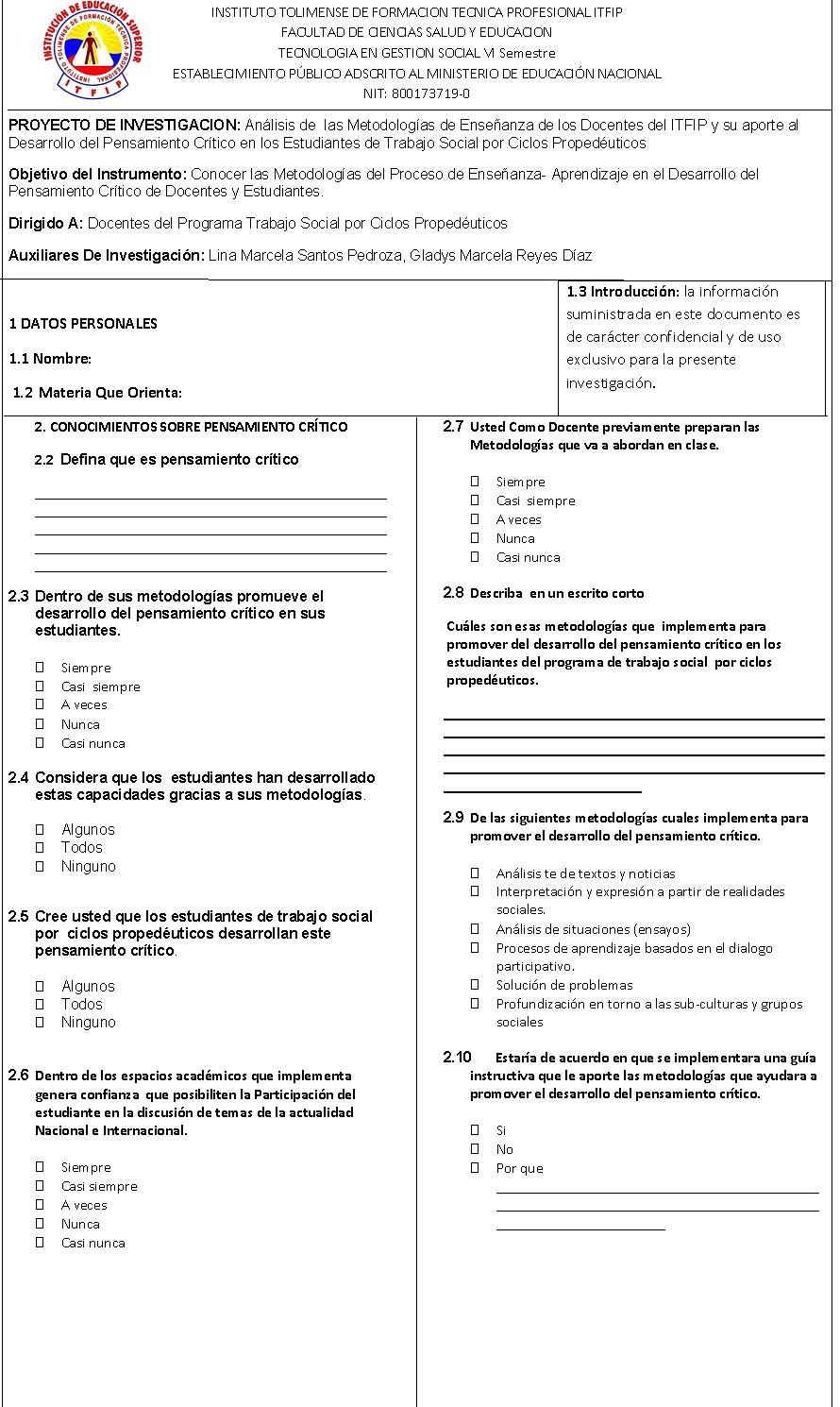 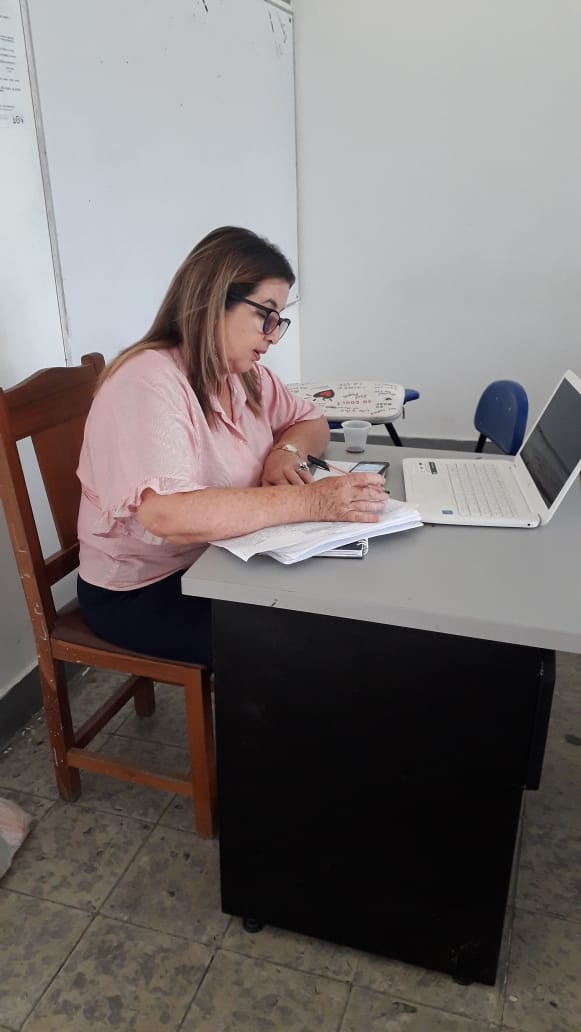 Ilustración 2 Docente Contestando InstrumentoFuente: Elaboración PropiaRecursos Y CostosRecursos Y CostosRecursos Y CostosRecursos Recursos Costos Institucionales ITFIP (institución de educación superior)HumanoMarcela Campos Alcalá 3.000.000HumanoCamila Martínez Conde3.000.000HumanoOlga Costanza 3.000.000HumanoLina Marcela Santos 1.500.000HumanoGladys Marcela Reyes 1.500.000Tecnológicos J5 Prime 750.000Tecnológicos IPhone 6s900.000Tecnológicos Portátil HP1.300.000Papelería Copias-Impresiones- carpetas150.000Otros Trasporte 300.000TotalTotal15.400.000